                          Выступление на педсовете (Стенченкова Е.И.)«Этап мотивации и актуализации знаний на уроке по                                                   формированию УУД»«Я слышу – я забываю, я вижу – я запоминаю, я делаю – я усваиваю»Китайская мудрость               Рождение любого урока начинается с осознания и правильного, чёткого  определения его конечной цели – чего учитель хочет добиться, затем установление средства – что поможет учителю в достижении цели, а уж затем определения способа – как учитель будет действовать, что бы цель была достигнута.              Структура современного урока – это последовательность отдельных этапов урока, их логическое взаиморасположение       Каждый этап преследует определённую цель, который является подготовительным  к цели следующего этапа. Каждый этап очень важен! Как можно актуализироваться проблеме (этап актуализации зун) не настроившись на саму работу (этап мотивации (самоопределение к деятельности)). Как сделать открытие не столкнувшись с проблемой и т.д.   Первым этапом любого урока является: 1.Мотивация  (самоопределение) к учебной деятельности. (1 – 2 мин)     Что такое мотивация? Это двигатель всего на планете. Если у нас нет мотива, у нас нет и действия. Другое дело, что иногда возникают ситуации, когда мы не знаем что и зачем делать, но все равно делаем, потому что на месте тоже нельзя сидеть, и тогда смысл приходит во время делания.     Но все же с мотивацией проще! Мы можем сами себя мотивировать, кто-то может нас мотивировать, и мы можем тоже кого-то мотивировать. Мотивация (лат. moveo — двигаю) — это материальный или идеальный предмет, достижение которого выступает смыслом деятельности.Цель: мотивировать (самоопределить) учащихся к учебной деятельности. Данный этап процесса обучения предполагает осознанный переход ученика из жизнедеятельности в пространство учебной деятельности. С этой целью на данном этапе организуется его мотивирование к деятельности на уроке, а именно: 1)актуализируются требования к ученику со стороны учебной деятельности («надо»); Организация понимания («надо») состоит в том, что учащиеся актуализируют представления о принятых в классе  требованиях к ним как ученикам (например, правила коммуникации, к поведению на уроке, то есть к тому, как они будут «учиться»).2)устанавливаются тематические рамки («могу»); 3)создаются условия для возникновения у ученика внутренней потребности включения в учебную деятельность («хочу»).             («надо» - «могу» - «хочу»).                         Несмотря на малую продолжительность данного этапа (1-2 минуты), его правильное проведение имеет очень важное значение, так как мотивация является необходимым условием вхождения в деятельность норм учебной                                                          Примеры включения детей в деятельность1.	Мотивация (самоопределение) к деятельности (1 – 2 мин).                                        «Хочу, потому что смогу»                                     Приёмы и методы работы работы:На данном этапе урока  настраиваю детей на работу, так же высказываю добрые пожелания детям,  даю моральную поддержку. У учащихся должна возникнуть положительная эмоциональная направленность.-* Я рада вновь видеть ваши лица, ваши улыбки, думаю, что сегодняшний день принесёт нам всем радость общения друг с другом. Успехов вам и удач!* Улыбнитесь друг другу. Это поможет преодолеть трудности. *Выразите своё настроение одним словом.* Произнесите волшебную фразу: «Я хочу много знать». *Начнём урок с разминки, с помощью которой настроимся на активную и плодотворную работу. - Если  у вас хорошее настроение, улыбнитесь друг другу.- Если вы любите свою школу, похлопайте в ладоши.- Если хотите получить удовольствие от урока, прошу вас быть моими активными помощниками, слушать меня внимательно, отвечать правильно и полно.* Посмотрите на экран, постарайтесь собрать из слов предложение:нас, всё, у, сегодня, получится!Произнесём это предложение хором, «разбудим»  наши голоса.-  У нас сегодня всё получится!*Мы свами сегодня будем исследователями,  а для этого потребуется выполнение определённых инструкций. Слушайте очень внимательно и выполняйте то, о чём я буду говорить.Тетрадь наклонно положу.Ручку правильно держу.За  посадкою  слежу. С  чистотою  я дружу. На «отлично» напишу.- Кто внимательно слушал, тот попробует ответить на вопрос: «Какие согласные звуки встречаются в этом стихотворении чаще других?»(шипящие согласные звуки)      2.  Предлагаю детям подумать, что пригодится им для успешной работы на уроке, дети высказываются*  Для чего нам нужен этот урок?*Каким вы хотите увидеть наш урок?-Какие цели сегодня поставите перед собой?-Что поможет вам в этом?       3.  Девиз, эпиграф («С маленькой удачи начинается большой успех»);        «У нас всё получится!»         – Что необычного вы видите на экране?       – Почему такой девиз? (Мы будем открывать новые знания)      4.  Рифмованное начало урока. Ну –ка проверь, дружок,Ты готов начать урок?Всё ль на  месте, всё ль в порядке, Ручка, книга и тетрадка?Все ли правильно сидят?Все ль внимательно глядят?     5. С высказывания выдающихся людей, относящихся к теме урока. 
     6. Учитель начинает урок с пословицы или поговорки, относящейся к теме урока.  «В  одиночку не одолеешь и кочку». – Объясните смысл (одному человеку нелегко, а  вместе любая работа по силам). – Вот мы все вместе и будем трудиться на уроке.7. Какую тему мы изучали на прошлом уроке? Продолжите предложение: «Сегодня на уроке я хочу научиться…»	Мотивация к учебной деятельности Цели этапа: Включить детей в деятельность. Организовать самооценку предстоящей деятельности. На данном этапе формируются следующие универсальные действия: Личностные. Самоопределение к деятельности; включенность в учебную деятельность, чувство необходимости учения, мотивация к познани.Регулятивные. Самоконтроль; самооценка.                          2. Актуализация опорных знаний (5 – 7 мин)    Значение самого слова “актуализация», говорит  о том, что надо сделать знания актуальными, нужными в данный момент, “освежить” прежние знания и способы деятельности в памяти. Более того, актуализация означает и психологическую подготовку ученика: сосредоточение внимания, осознание значимости предстоящей деятельности, возбуждение интереса к уроку (нетрудно заметить, как вплетается в этап актуализации мотивационная структура).       Отбор учебного содержания для актуализации должен обеспечивать полноту тех способов действий, которые используются при построении нового знания. Возможно дополнительное включение еще одного-двух способов для организации ситуации выбора учащимися подходящего инструментария для проектирования. Количество заданий не должно быть большим, чтобы, с одной стороны, не рассеивать внимание детей, а с другой - не затягивать данный этап: его продолжительность не должна превышать 5-7 минут.                           Приёмы актуализации знаний:             Разминка. Мыслительная гимнастика.  Теоретическая разминка.Цель: повторение изученного материала, необходимого для «открытия нового знания»,  и  выявление затруднений в индивидуальной деятельности каждого учащегося.Коллективные формы работы: работа в группах, проверка домашнего задания, беседа, викторина,  решение кроссвордов, повторение материала по учебнику, анализ схем и таблиц и т.д.                                           Урок наш будем продолжать.                                            Предлагаю поиграть.                                            Разгадать кроссворд нам нужно.                                            Поработаем все дружно. (получилось слово картина)  2. Индивидуальные формы работы: задание для самостоятельного выполнения, математические диктант и т.д., заполнения таблиц,Игра « Магазин» (использовался на уроке русского языка)Цель: актуализировать знания учащихся по ранее изученной теме, подвести учащихся к изучению нового материала.Необходимые материалы: предметные картинки с изображениями животных, фруктов, овощей, игрушек. Проведение: на доске картинки с изображениями предметов. Каждый ученик подходить к доске, произносит фразу: « Я покупаю машинку потому, что слово, обозначающее этот предмет, отвечает на вопрос что?» Или : « Я покупаю зайчика потому, что слово, обозначающее этот предмет,  отвечает на вопрос кто?» Ученик, правильно задавший вопрос, забирает картинку. Оценка результата: после покупки всех картинок подводится итог ( чей ряд купил больше картинок).Актуализация знаний и фиксация затруднений в деятельности. Цели этапа: Активизировать знания, умения и навыки по теме урока. Фиксировать затруднения в индивидуальной деятельности. На данном этапе формируются следующие универсальные действия: Познавательные. Формулируют выводы по результатам наблюдений. Классифицируют по заданным параметрам, группируют объекты, осуществляют поиск нужной  информации. Личностные. Активизируется самостоятельность, создается ситуация успеха. Мотивированы на достижение цели познания. Способны к самооценке, мотивации достижения. Коммуникативные. Контролируют действия одноклассников; допускают существование разных точек зрения, формируют умение слушать и понимать других, участвуют в диалоге.Регулятивные. Осуществляют контроль, осуществляют действия с материалом в уме, сохраняют учебную задачу, следуют инструкции.    ***С первых минут урока необходимо включить школьников в активную учебную деятельность (энергичное, деловое начало, постановка проблемных вопросов, заданий, решение познавательных заданий и пр.). Это создаёт условие для активности и самостоятельности учеников на протяжении всего урока. Фрагмент урока
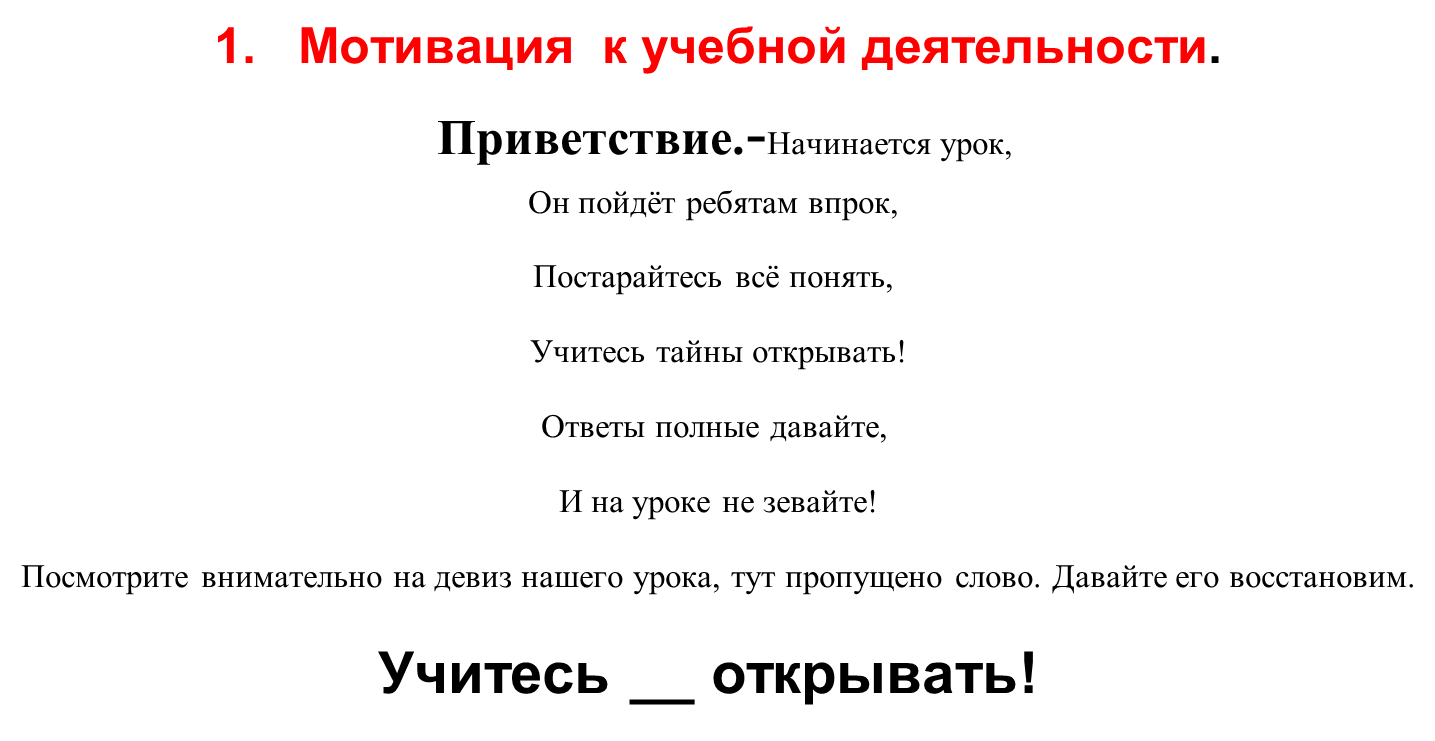 - Какое сегодня число? (5)   Что вы можете о нём сказать?  Назовите соседей этого числа. (4, 6). Найдите сумму этих чисел. Какое число получилось? (10)                                10 (тайны)       9            12      -Какой девиз нашего урока?   Прочитайте его. Для того, чтобы открывать математические тайны, давайте возьмём с собой смекалку, внимание и удачу.Актуализация опорных знанийПроведём  математическую разминку.Назовите однозначные числа.Назовите числа в порядке возрастания.Какую закономерность заметили? Умейте видеть математические тайны!Заселение домика под №10.Выполнить вычисление:4 + 4    5 – 4     6 – 1     10 + 5Какое вычисление вызвало затруднение?  Главное для учителя - помнить, что все учащиеся - звезды, маленькие и большие, близкие и далекие, но одинаково красивые. Каждая звездочка выбирает свою траекторию полета. Каждая звездочка мечтает сиять. И наша задача - помочь ученикам в этом.